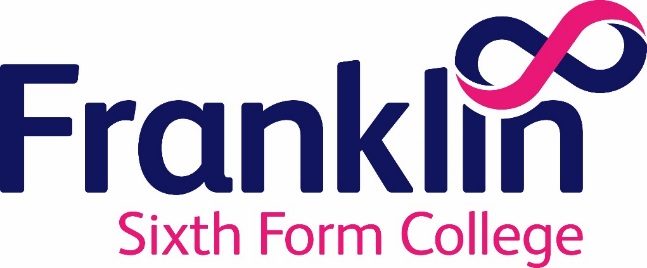 ROLE DESCRIPTIONROLE TITLE:		Teacher of IT and ComputingREPORTING TO:	Head of DepartmentLOCATION:		Franklin College, GrimsbyAPPOINTMENT TYPE:	SessionalDATE:			February 2020ROLE PURPOSE: The post-holder will report to the Head of Department for this curriculum area, and will be responsible for the planning, development and successful delivery of teaching and learning within the department.DIMENSIONS:NoneDirect reports:	NoneBudget responsibility:	Not ApplicableMAIN DUTIES AND RESPONSIBILITIESTeaching ResponsibilityTo develop and deliver high quality teaching, learning and assessment to meet student needs effectively and efficiently and thereby raise student achievement, retention and progression.Planning and preparation of courses and lessons within the course scheme of work, and making a positive contribution to curriculum and course planning and development within the department.The monitoring and reporting of student performance including reporting and follow-up of student attendance.Making a positive contribution to schools and community liaison, resource development and management, and active participation in quality assurance across the college.In these roles and tasks the teacher is responsible to the relevant Head of DepartmentCourse Leadership ResponsibilityAll teachers will be allocated full or part time course leadership, as appropriate to support the effective management of learning across the College.  Course leadership may involve the following:Course Development:Development planning, assessment of accreditation options, resourcing, schemes of work, student course guides, student assessment plan, key skills development and assessment (as appropriate).Schools and Community Liaison:Course promotion materials, open evenings, workshops for partner schools and student induction.Resource Development and Management:Timetabling, resource bidding, developing teaching and learning resources (and the care and use of other physical resources), and health and safety in the learning environment.Quality Assurance and Monitoring of Student Performance:Annual Departmental self-assessment report (includes: assessment of student achievement and value added, analysis of student perception and annual review of recruitment, retention and achievement including the development and monitoring of annual quality improvement plans).Liaison with the examinations team with examination entries and assessment materials and information, e.g. project assessment, estimated grades for students.Student performance indicators, assessment grading and student reviews.Direct liaison with parents / guardians when appropriate.In these roles and tasks the teacher is responsible to the relevant Head of DepartmentWhole College Responsibility (Membership of Teams / Task Groups)The post holder will be expected to involve themselves in appropriate whole college teams.  In this work the post holder will report to the relevant College lead manager.Other ResponsibilitiesThe post holder will contribute to Safeguarding and Child Protection at all times to ensure the safety and security of and identifying all young people and vulnerable adults who are in contact with the college, with a commitment to safeguarding the welfare of these individuals and protecting them from any potential harm.Work to promote and contribute to the College’s Prevent policy and procedures, and are expected to assure that the College meets and exceeds its statutory responsibilities.Work to promote and contribute to the College’s Equality, Diversity and Inclusion Policy, and are expected to uphold the College’s commitment to equality, diversity and inclusion.Such other tasks as may be necessary to ensure the continuing development of quality assurance across the College, and to ensure the continuing development of systems and service.D SmithFebruary 2020PERSON SPECIFICATIONMethod of AssessmentThe table indicates the method by which the skills/knowledge/level of competence in each area will be assessed.EssentialDesirableApplicationInterviewTeaching TaskOtherQualificationsQualificationsQualificationsQualificationsQualificationsQualificationsQualificationsGood degree in the specific subject or related area PGCE / QTS or other teaching qualification (including School Direct training) ExperienceExperienceExperienceExperienceExperienceExperienceExperienceTeaching experience, either in post or as a trainee / student teacherExtra-curricular activities to enhance learningPastoral support to support achievementSkills and KnowledgeSkills and KnowledgeSkills and KnowledgeSkills and KnowledgeSkills and KnowledgeSkills and KnowledgeSkills and KnowledgeStrong interpersonal and communication skillsPlanned creative, innovative and varied delivery of teaching, learning and assessment Development of imaginative and stimulating teaching, learning and display materialsEffective organisational and administrative skillsAdaptation of Teaching, Learning and Assessment to respond to the strengths and needs of all studentsKnowledge and understanding of how students learn and how this impacts on teaching, learning and assessment.Promotion of, and accountability for, student progress and achievementCompliance with H&S, Equality and Safeguarding legislationSafeguarding of students’ well-beingEffective ICT skillsAttitude and ImpactAttitude and ImpactAttitude and ImpactAttitude and ImpactAttitude and ImpactAttitude and ImpactAttitude and ImpactPositive, enthusiastic, ‘can-do’ attitudeAbility to work on own initiative and as a member of a teamHigh expectations which inspire, motivate and challengeKeen to improve self and others by participating in continuing professional developmentMakes a positive contribution to the wider life and ethos of the CollegeAlways acts in a fair, unbiased and ethical wayFlexible and adaptable approach to work